Малоэтажное строительство
База строительных организаций№
п/пНазвание организацииСайт
Электронная почтаКонтактное лицо
Телефон
А
АВТОЛЕССТРОЙ
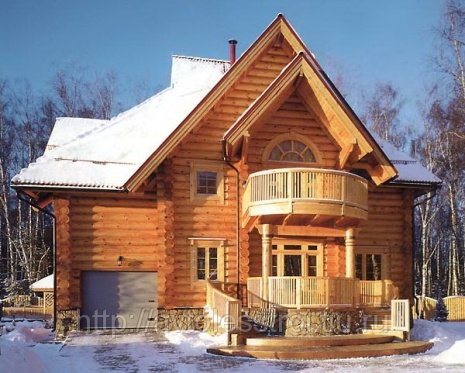 
http://avtolesstroi.tiu.ru/uvsals2010@yandex.ru
Вологда

(8172) 78-73-11
(911) 543-88-88
Сырбу
Юрий Васильевич
А

АБС-СТРОЙ
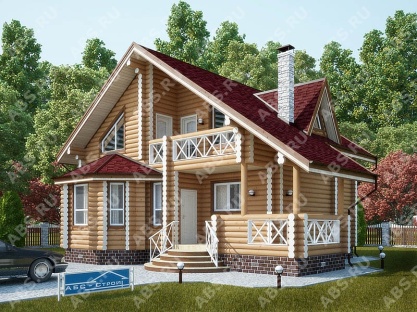 
http://www.abs-stroy.ru/ aat@abs.ru
Санкт-Петербург

(812) 648-83-99

Андрей Александрович
А
АДАКАСТРОЙ
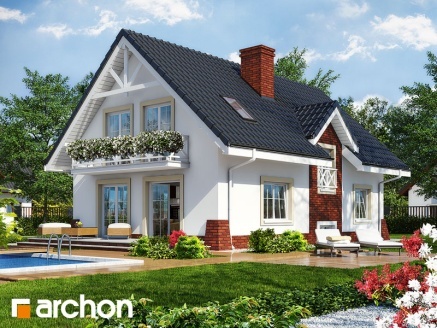 
http://www.adakastroy.ru/dom@adakastroy.ru 
Санкт-Петербург	(	964) 323-78-35 
А
АЗБУКА СТРОИТЕЛЬСТВА
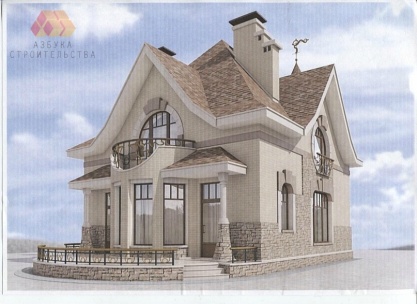 
http://www.azbuka-stroy.ru/  info@azbuka-stroy.ru
Санкт-Петербург

(812) 309-46-47ААВИС
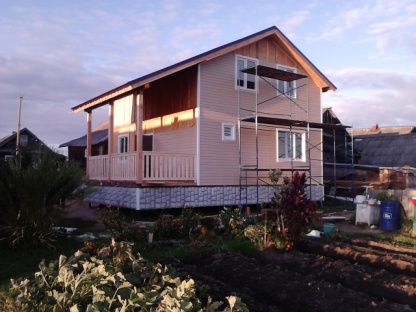 http://avis-nov.ru/avis@avis-nov.ru Великий Новгород(8162) 90-90-08
А
АДЕПТ-ЛЕС
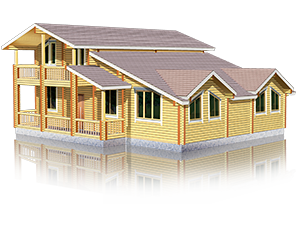 
http://www.novgoroddom.ru/nagelman25@rambler.ru 
Великий Новгород(8162) 67-52-53
921 197 77 64
А
АЙ БИ ДЖИ
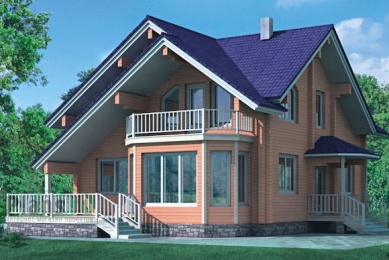 
http://ibg-building.ru/ibg.spb@mail.ru
Санкт-Петербург(921) 955-15-44 
A
AЛЛСТРОЙ-МАСТЕР
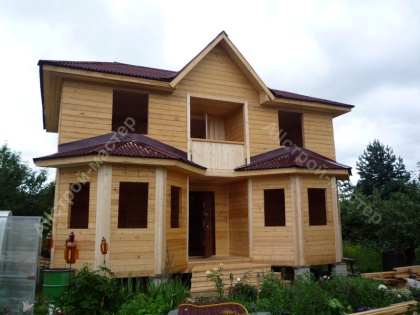 
http://banidomaizbrusa.ru/Allstroy-Master@mail.ru
Санкт-Петербург(921) 209-40-76А
АТОН
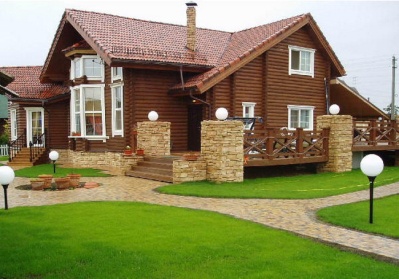 http://www.aton-spb.ru/atonexpert@gmail.com
Санкт-Петербург(812) 438-07-98
А
СК АЛЕКСИЯ
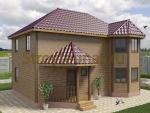 
http://www.stroyteunas.ru/ stroyteunas@yandex.ru
Санкт-Петербург(921) 028-35-69
А
АЛЬФА СЕРВИС
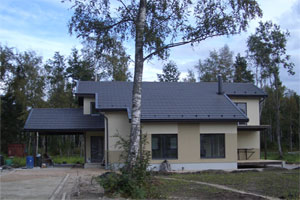 
http://www.spb-alfa.ru/build@a-servis.ru
Санкт-Петербург(812) 702-78-30
(812) 715-41-24
Б
БАЛТВЕКТОРСТРОЙ
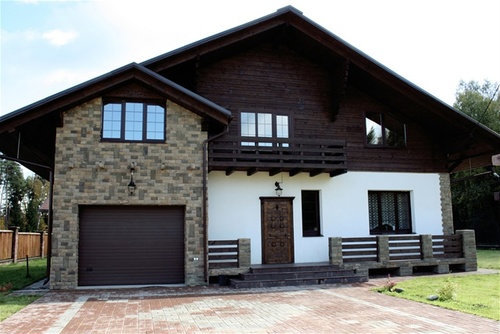 
http://bvstroy.ru/info@bvstroy.ru 
Санкт-Петербург(812) 993-84-98
Б
БАЛТСТРОЙ 98
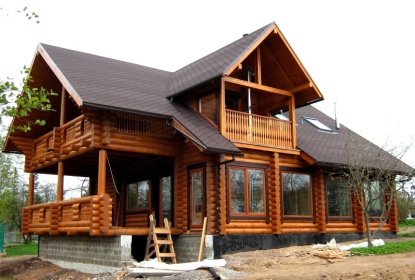 
http://home.bs98.ru/info@bs98.ru Этот адрес электронной почты защищен от спам-ботов. У вас должен быть включен JavaScript для просмотра. 
Санкт-Петербург(812) 309 18 78
Б
БАЛТСТРОЙТРАНС
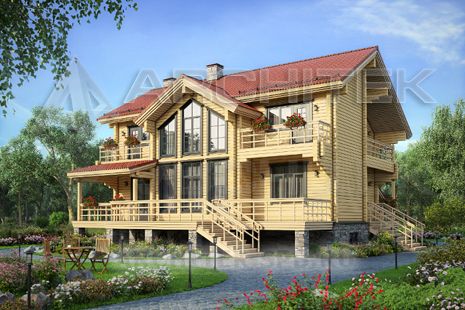 
http://www.baltstroytrans.ru/gkbst@list.ru 
Санкт-Петербург(812) 313-25-76 
(812) 924-47-05
(812) 926-03-54
Б
БАСТЕН
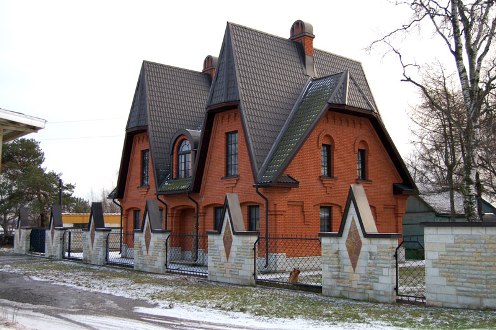 
http://skbast.ru/basten.spb@mail.ru 
Санкт-Петербург(812) 777-78-20 
(812) 980-31-91
Б
БРУС
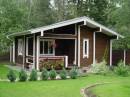 
http://brusspb.ucoz.ru/brusspb@bk.ru   
Санкт-Петербург(812) 715-40-21
(965) 034-25-54
Б
БЭСТ+
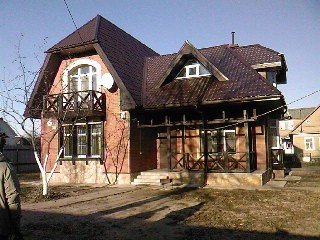 
http://www.thebestplus.ru/best_stroy@bk.ru 
Санкт-Петербург(812) 716-55-86 
(812) 934-18-39
В
ВАШ ДОМ
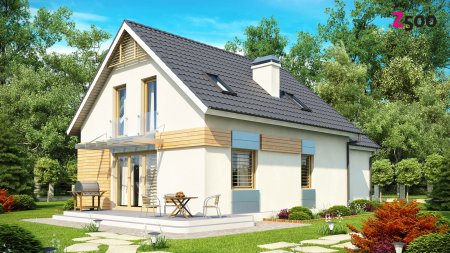 
http://vashdom-spb.com/askvd@mail.ru 
Санкт-Петербург(812) 926-06-77
(812) 677-41-99
В
ВИВАХАУС
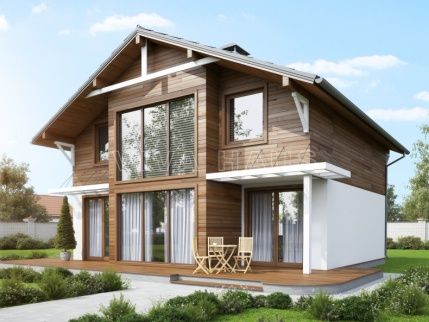 
http://vivahaus.ru/  info@vivahaus.ru 00
Санкт-Петербург
-
(812) 600-44-999
В
ВИЛЛОЗИ ХАУС
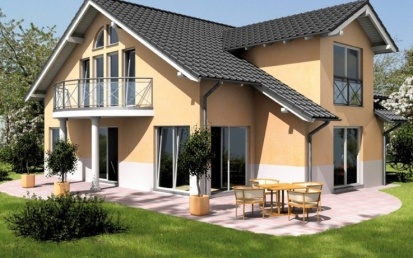 
http://www.villozi.com/info@villozi.su 
Санкт-Петербург

(812) 702-7340 
(812) 921 5858
В
ВЕНЕЦ
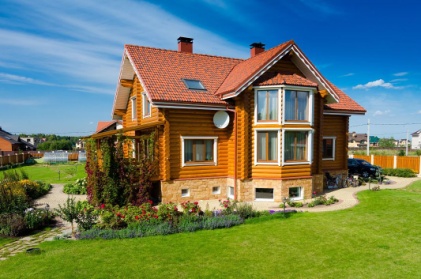 
http://venets.net/ info@venets.net
Санкт-Петербург

(812) 476-90-89
В
ВЕЛОКС-СПБ
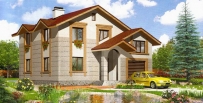 
http://velox-spb.ru/ info@velox-spb.ru 
Санкт-Петербург(909) 589-15-74
В
ВЕСЬ ПСКОВ
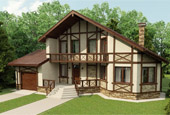 
http://www.vespskov.ru/v.pskov@mail.ru 

Псков(8112) 60-10-658-911-388-33-33
В
ВУД ТЕХНОЛОДЖИ
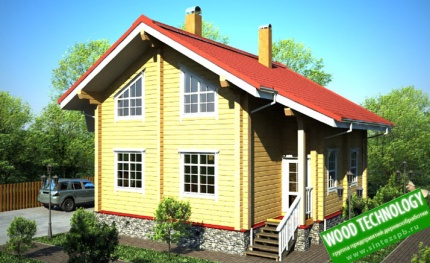 
http://sintezspb.ru/ woodtechspb@yandex.ru 

Санкт-Петербург

(812) 647 07 03

(921) 309 30 00
В
ВЫБОРГСКИЙ ДОМ
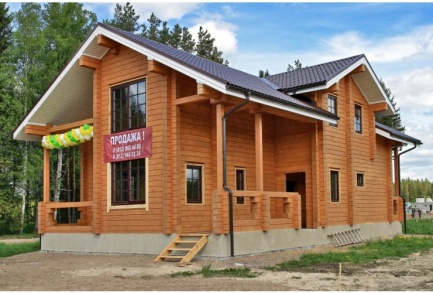 
http://www.vyborghouse.com/info@vyborghouse.com 
ВыборгКрасник
Александр Вольдемарович(812) 244-36-59
Г
СК ГАРАНТ
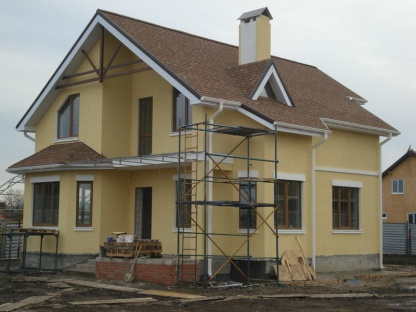 
http://ck-garant.ru/zakaz-ck-garant@mail.ru
Санкт-Петербург(812) 985-83-08  
Г
ГАРАНТСТРОЙПРОЕКТ
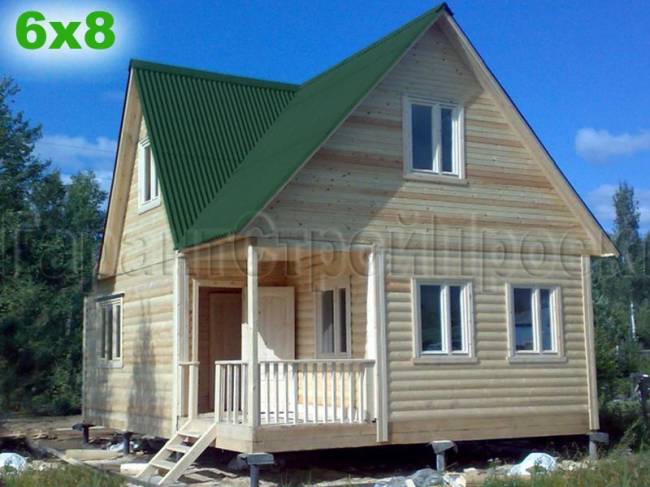 
http://9222210.ru/9222910@mail.ru 
Санкт-Петербург(812) 922-29-10
(812) 929-89-32
Г
ГАРАНТРЕМСТРОЙ
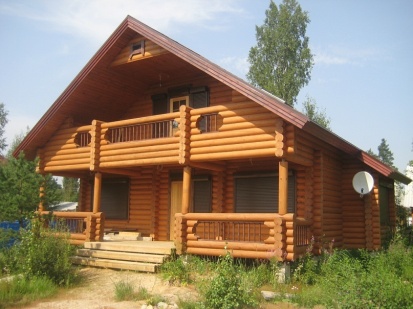 
http://garantremstroi.ru/garantremstroi@yandex.ru
Санкт-Петербург947-42-77
920-10-24
Г
ГАРУС
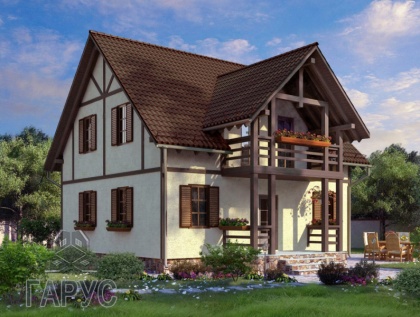 
http://www.garus.ru/info@garus-sip.ru 
Санкт-Петербург(812) 293-04-24
Г


ГЕНСТРОЙ
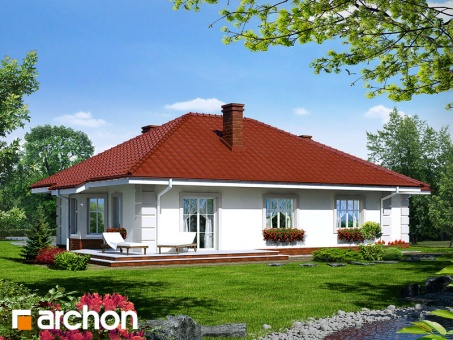 
http://www.genstroyspb.ru/ info@gst.ru 
Санкт-Петербург

(812)910-80-40(812)910-80-50

Г
Г К ДОМ100
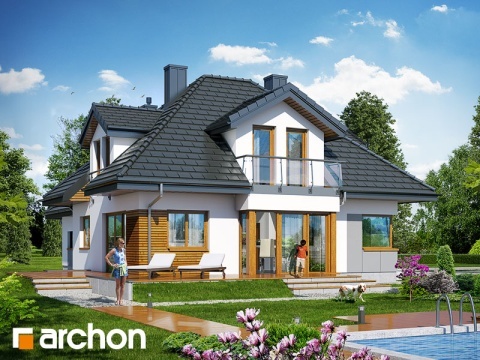  
http://dom100.ru/  dom100@inbox.ru   
Санкт-Петербург
 (812) 649-00-67
Г
ГОГЛАНД
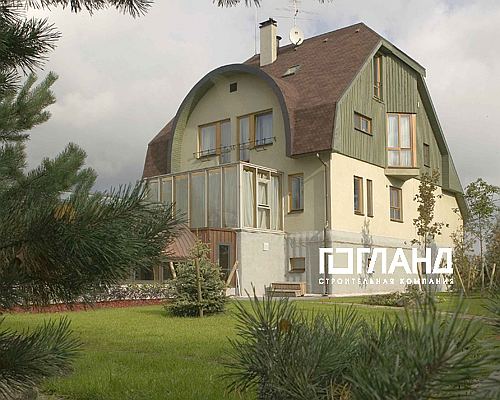 
http://www.gogland.ru/ gogland@inbox.ru 
Санкт-Петербург
(812) 345-14-14

(921) 960-80-63
Г
ГУД ВУД
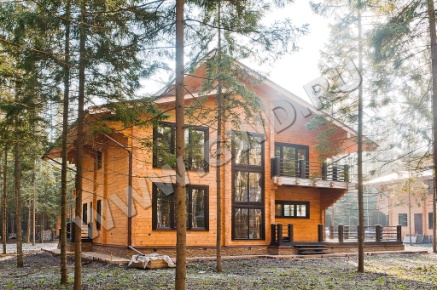 
http://gwdplus.ru/  mail@gwd.ru
Санкт-Петербург

Александр Дубовенко

(812) 643-20-00
Г
РСК ГРОТЕСК
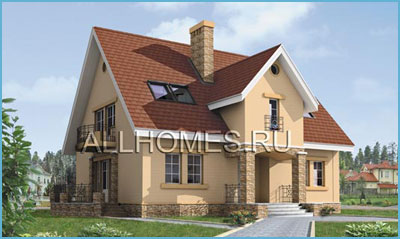 
http://www.groteskstroy.ru/groteskstroy@yandex.ru 
Санкт-Петербург(812) 642-50-70
Д
ДАЧНИК
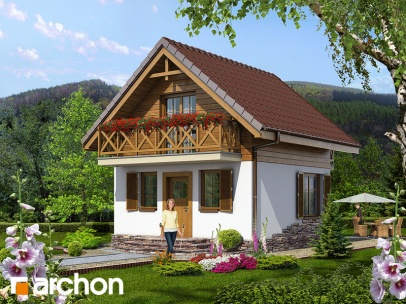 
http://monodom.ru/
Санкт-Петербург

Д
СК ДЕДАЛ
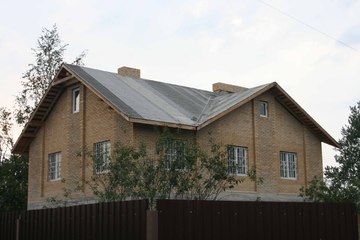 
http://www.skdedal.com/skdedal@rbcmail.ru
Санкт-Петербург(812) 983-93-93
(812) 642-22-77
Д
ДИВНЫЙ ДОМ
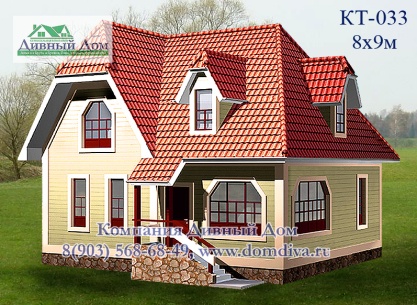 
www.domdiva.ruzakazdoma@mail.ru
Москва(917) 528-39-01
Д
ДОБРЫЙ ДОМ
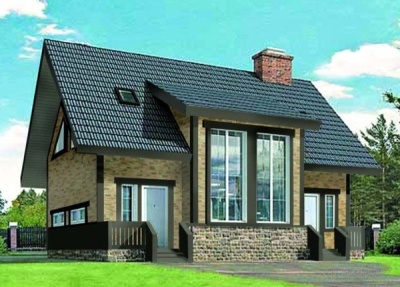 
http://dob-dom.ru/dobriy-dom@inbox.ru
Санкт-Петербург

(901) 300-88-77
(921) 945-25-59
(960) 255-24-19

Д
ДOKA
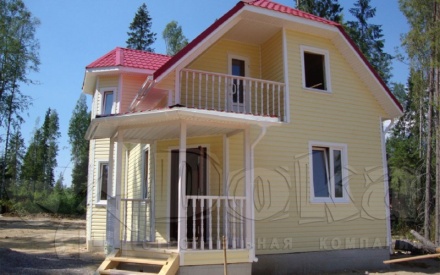 
http://doka-53.ru/sales@doka-53.ru
Санкт-Петербург(812) 335-05-80
(812) 970-32-30
Д
ДОМАБАНИСТРОЙ
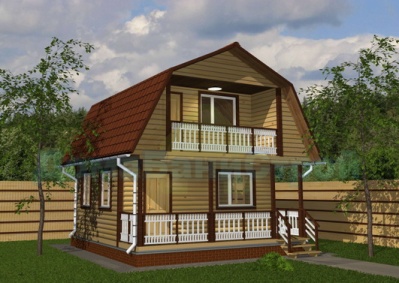 
http://db-s.ru/s@db-s.ru 
Новгородская обл.
Пестово(965) 050-34-11
(921) 415-44-22

Д
ДОМОКОМПЛЕКТ
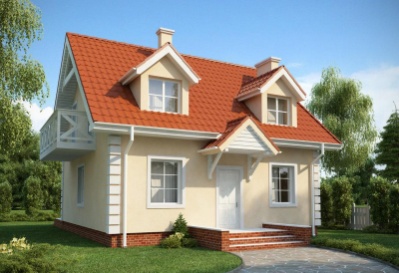 
http://www.domocomplect.ru/info@domocomplect.ru
Санкт-Петербург(812) 715 12 37
(921) 941 75 15
Д
ДОМОСТРОЕВ
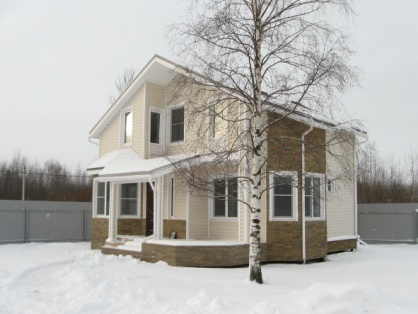 
http://www.domostroev.com/ 

info@domostroev.com 
Санкт-Петербург921 929-27-20  
981 843-81-77
Д
ДРЕВДОМ 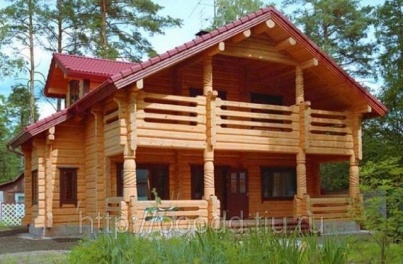 
http://karkasdomspb.ru/drev_dom@mail.ru 
Санкт-Петербург(812) 933-57-12
Е
 ЕВРОСТРОЙ
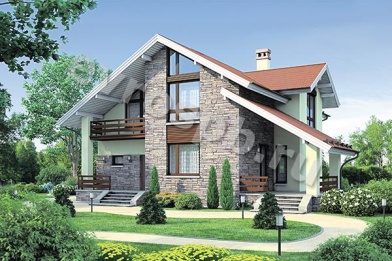 
http://www.evrospb.ru/info@evrospb.ru
Санкт-Петербург(812) 248-55-55
Е
ЕВРОСТРОЙ-Н
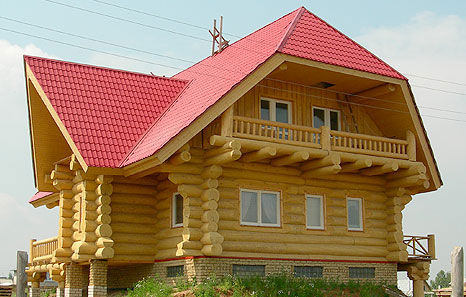 
http://www.eurostroy-nov.ru/novgorod.eurostroj@yandex.ru 
Великий Новгород(816) 68-53-57
(963) 368-53-57
Е
ЕВРО-СТРОЙ
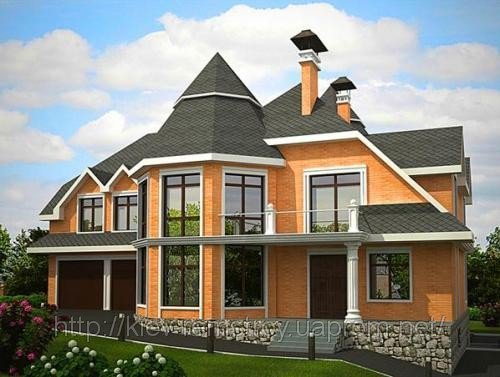 
http://euro-stroy.spb.ru/ info@euro-stroy.spb.ru 
Санкт-Петербург

(812) 454-11-04
 (812) 244-37-09
Ж
ЖИВОЙ ДОМ
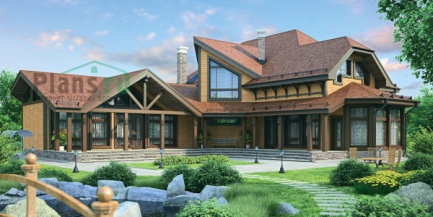 
http://lhspb.ru/ lh@lhspb.ru 
Санкт-Петербург

(812) 951 03 01(911) 001 07 03(812) 955 05 07
З
ЗАГОРОДНЫЙ ДОМ
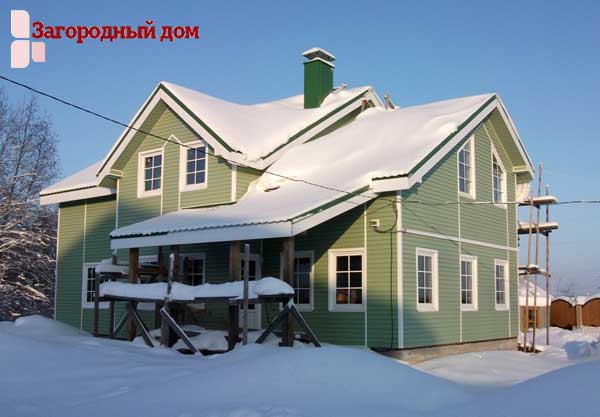 
http://www.zagorodnye-doma.ru/ info@9093202.ru 
Санкт-Петербург
(812) 909-32-02
З
ЗАГОРОДНЫЙ ДОМ
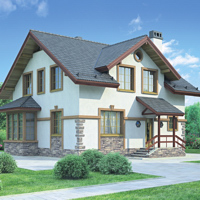 
http://www.zagdomspb.ru/9732120@mail.ru
Красное Село

(812) 973-21-20
З
ЗЕЛЕНАЯ КРОНА
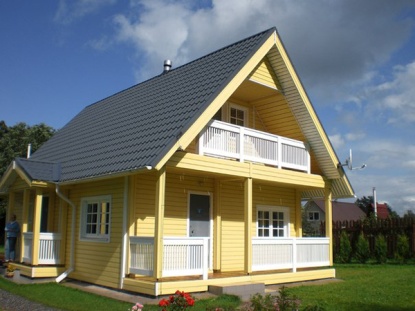 
http://greenkrone.ru/info@greenkrone.ru 

Санкт-Петербург
(812) 244-82-82
З
ЗОДЧИЙ
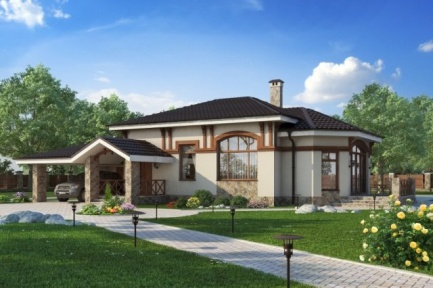 
http://www.smzodchiyspb.ru/smzodchiy@mail.ru  Этот адрес электронной почты защищен от спам-роботов. Для его просмотра должен быть разрешен Javascript. 
Санкт-Петербург(901) 313-93-40
З
ЗДОРОВЫЙ ДОМ
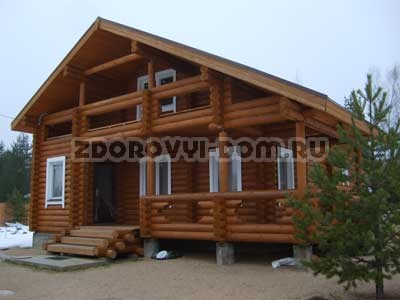 
http://www.zdorovyi-dom.ru/ info@zdorovyi-dom.ru 
Санкт-Петербург 
(812) 458-73-92
(812) 974-77-45
И
ИНТЕРГАЛ-ПРОЕКТ
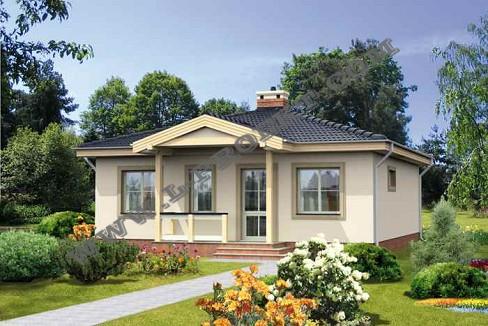 
http://l-proekt.com/integr@l-proekt.com  Этот e-mail защищен от спам-ботов. Для его просмотра в вашем браузере должна быть включена поддержка Java-script 
Санкт-Петербург
(812) 300-72-40
(921) 915-57-05
И
ИНТЕРЬЕР-СТРОЙ
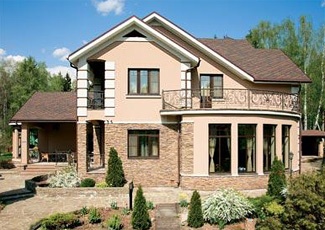 
http://www.interiorstroy.ru/interiorstroy@inbox.ru
Санкт-Петербург
(812) 929-08-67
(911) 211-75-84
К
КАЛАШНИКОФФ ХАУС
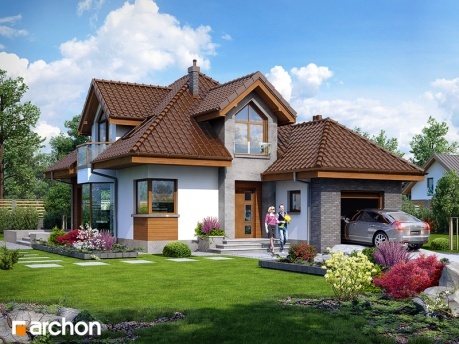 
http://www.kalashnikoff-house.ru/info@kalashnikoff-house.ru 
Санкт-Петербург
(812) 922-17-43
К
КАНТРИ
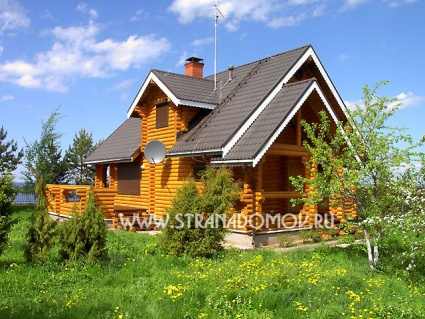 
http://www.stranadomov.ru/stranadomov@yandex.ru
Санкт-Петербург
(921) 927 8859
 927 8859
К
КАЧЕСТВО СТРОЙ
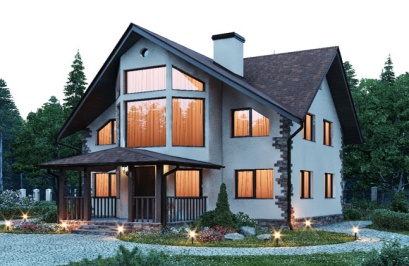 
http://www.cottagesspb.ru/9216117@mail.ru  Этот адрес электронной почты защищен от спам-ботов. У вас должен быть включен JavaScript для просмотра. 
Санкт-Петербург
(812) 921-61-17 
(812) 364-64-83
К
КАСКАД
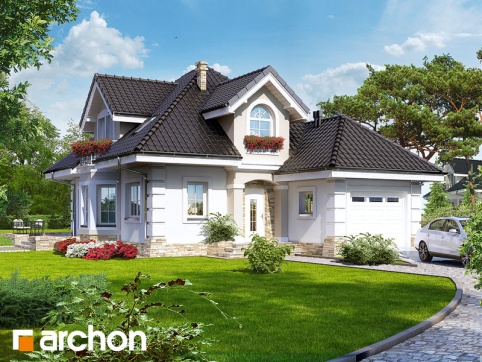 
http://sckaskad.ru/sckaskad@mail.ru 
Санкт-Петербург
920-22-73

К
КОМФОРТ СЕРВИС
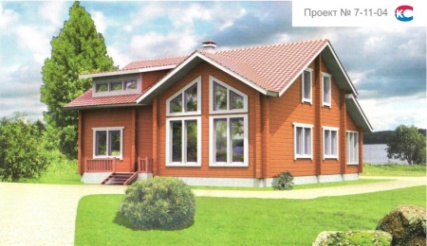 
http://ocomforte.ru/comfort53@mail.ru 
Великий Новгород
(8162) 60-30-09
(911) 611-93-31
К
КОРОНА
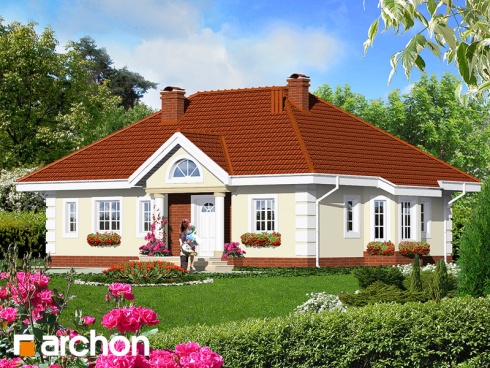 
http://tosnostroi.ru/tosnostroi@mail.ru
Санкт-Петербург(960) 274 30 50
 (905) 284 24 57
K
КОСКО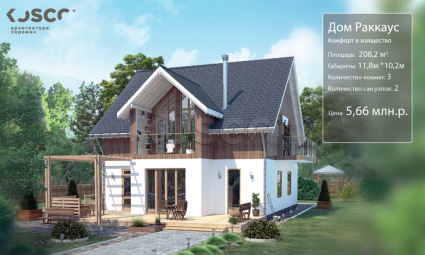 
http://doma.kosco-group.com/ kolpakov@kosco-group.com 
Санкт-Петербург

Колпаков
Алексей Анатольевич

(812) 448-65-978 
(800) 555-42-49
К
КОТТЕДЖ СТРОЙ
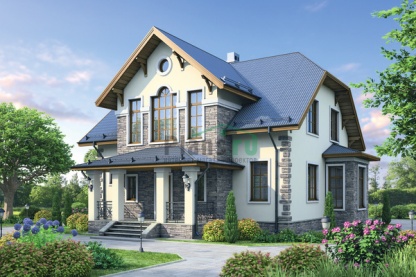 
http://cottages-stroy.ru/9299677@mail.ru 
Санкт-Петербург
(812) 929-96-77
(905) 204-88-43
Л
ЛЕСПРОМ
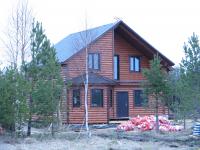 
http://lespromspb.ru/ office@lespromspb.ru  
Санкт-Петербург

(812) 244-05-51 
(812) 982-09-93
Л
ЛАНДТЕХ
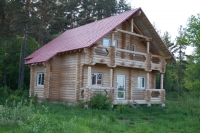 
http://landtek.ru/land.teh@yandex.ru 
Санкт-Петербург
(812)713-17-27

Л



ЛИВИН ВУД
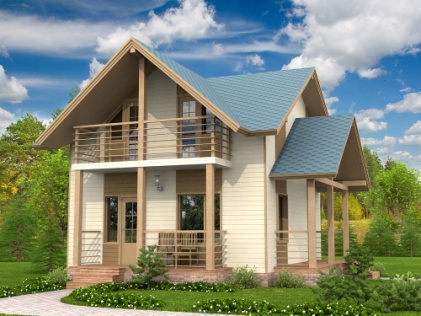 
http://liveinwood.ru/ commers@liveinwood.ru 
Санкт-Петербург

(812) 313-44-77
(812) 997-01-79
М
МАТЕРИКСТРОЙ
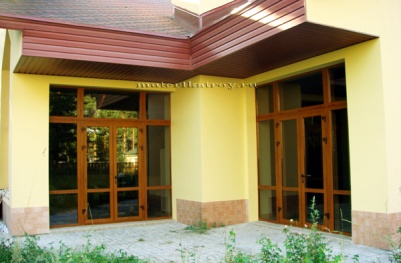 
http://www.materikstroy.ru/9310388@mail.ru 
Санкт-Петербург(812) 931-03-88
М
МЕРА
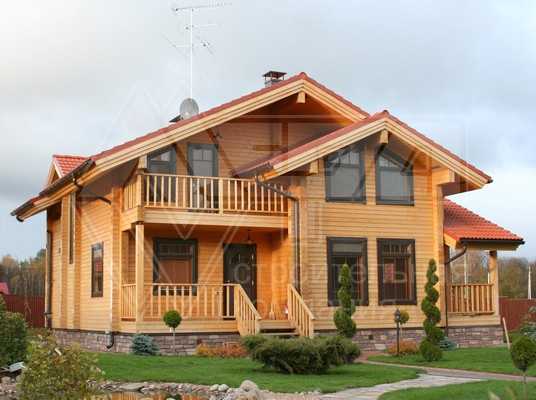 
http://www.skmera.ru/info@skmera.ru
Санкт-Петербург(812) 740-78-40
М
МЕРКУРИЙ
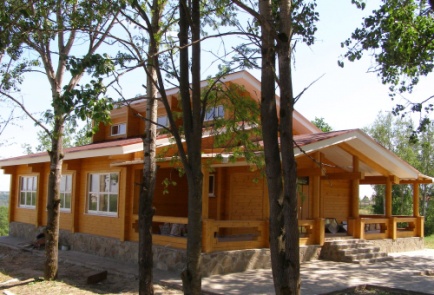 

http://stroika-mercury.ru/
Санкт-Петербург

(812) 648-61-25
(812) 748-27-52
М
МЕРКУРИЙ
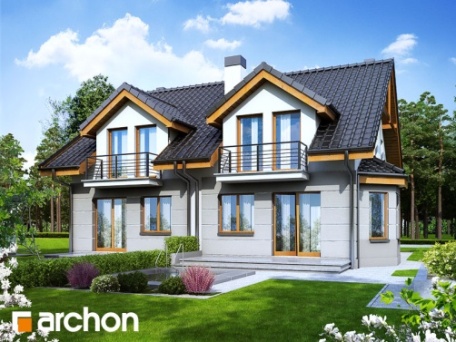 
http://beton-mercury.ru/12merkyriy@mail.ru 
Санкт-Петербург(812) 648-12-89 
 (812) 648-12-86
М
МОНОЛИТДОМ
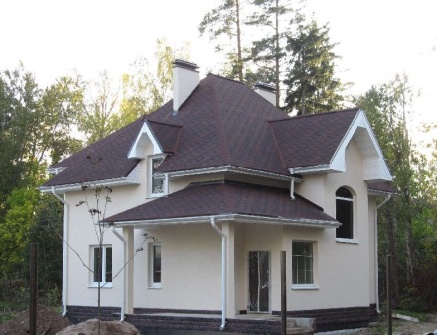 
http://monolitdom.ru/ 
info@monolitdom.ru 
Санкт-Петербург

(812) 331-86-72 
Н
НАРОДНЫЙ ДОМ
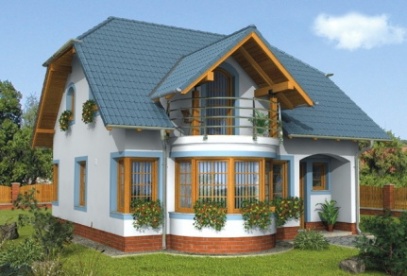 
http://www.narodnyidom.ru/info@narodnyidom.ru    
 
Санкт-Петербург

(812) 313-22-82 
(812) 572-62-50
Н
НЕВА-СТРОЙ
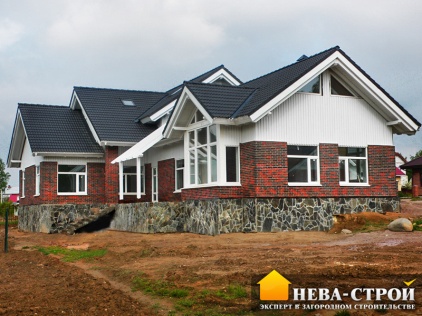 
http://nevastroydom.ru/info@nevastroydom.ru
Санкт-Петербург
(812) 934-85-89 
Н
НЕВСКИЙ КРАЙ
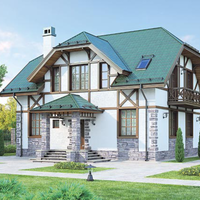 
http://fundamentdoma.ru/kpd-9188293@yandex.ru
Санкт-Петербург(812)  918-82-93
Н
НЕВСТРОЙПРОЕКТ
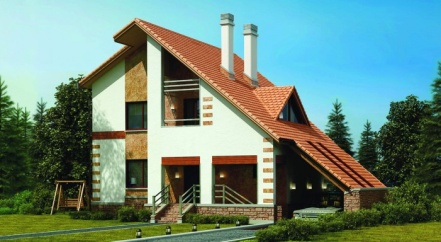 
http://nevstroycomplect.ru/info@nevstroycomplect.ru  
Санкт-Петербург952-45-03
(953)157-50-20
Н
НОРВЕСТСТРОЙ
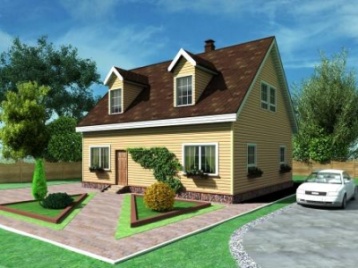 
http://norweststroy.ru/tsarevigor@list.ru
Санкт-Петербург
(812) 495 40 44
Н
НОВЫЕ ГОРИЗОНТЫ
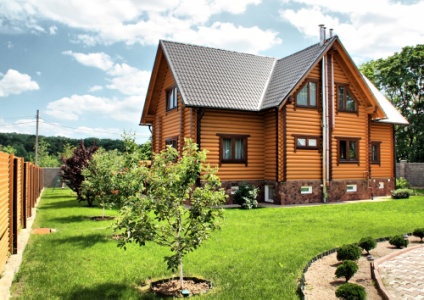 
http://domikpodpiterom.ru/stroygorozont@mail.ru 
Санкт-Петербург(812) 643-25-39
О
ОПТИМА
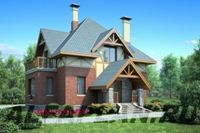 
http://www.spb-optima.ru/info@spb-cmk.ru 
Санкт-Петербург
(812) 290-06-66
О
ОПТИМА-СТРОЙ
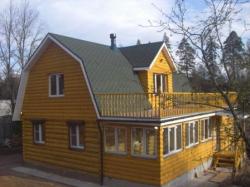 
http://www.optimastroy.spb.ru/optima-stroy.spb@mail.ru
Санкт-Петербург

(812) 940-03-92
(812) 940-03-92 (812) 940-03-92
О
ОТДЕЛОЧНОЕ УПРАВЛЕНИЕ
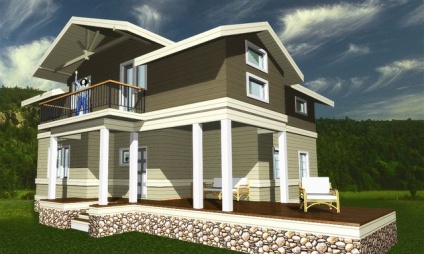 
http://www.ou-spb.ru/ ouspb@yandex.ru 
Санкт-Петербург
Роман Геннадьевич

(812) 227-53-61
(812) 982-46-42
П
ПАРТНЕР
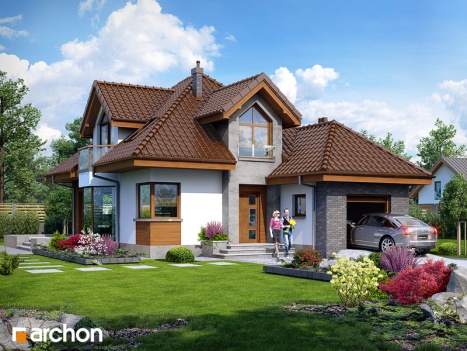 
http://partners-spb.ru/9542940@gmail.com 
Санкт-Петербург(812) 783-5096(812) 954-2940
П
ПЕРСПЕКТИВА
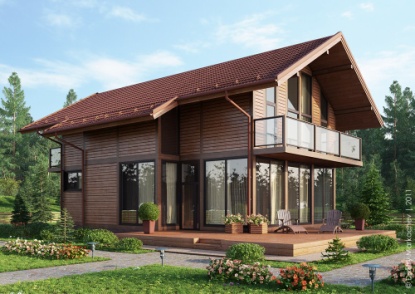 
http://ooo-perspektiva.ru/spb@ooo-perspektiva.ru Этот адрес электронной почты защищен от спам-ботов. У вас должен быть включен JavaScript для просмотра. 
Санкт-Петербург
(812) 949-15-36
(921) 759-11-18
(921) 202-88-07
П
ПЕТЕРБУРГСКИЕ ДАЧИ
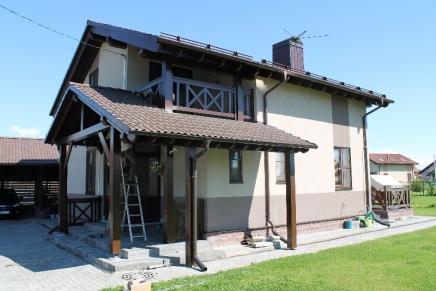 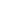 
http://dachi-spb.ru/mail@dachi-spb.ru 
Санкт-Петербург
(812) 942-60-27
 (812) 94-777-25
П
ПЕТРОСТРОЙСЕРВИС
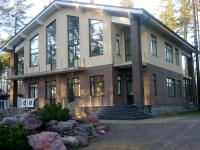 
http://www.psservicespb.ru/psservice@mail.ru  
Санкт-Петербург
(812) 965-47-58
П
ПЕСТОВСКИЙ  ПЛОТНИК
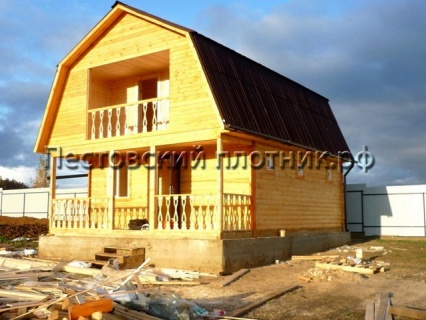 
http://пестовский-плотник.рф/ pestovsky-plotnik@yandex.ru
 

Санкт-Петербург906 202-33-33
921 192-12-12
П
ПК СТРОЙ ДОМ
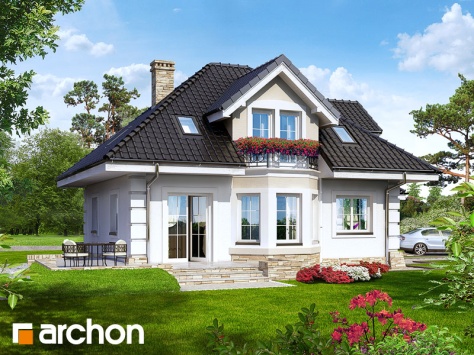 
http://kotedgstroy.ru/ 9351508@mail.ru 
Санкт-Петербург
 (921) 090·90·24

П
ПЛЮС ДОМ 
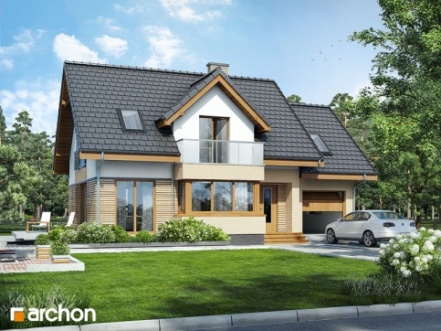 
http://www.plus-dom.ru/  info@plus-dom.ru 
Санкт-Петербург

(812) 983-17-64
П
ПРИМА-LINE
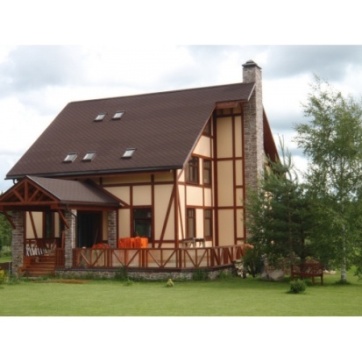 
http://www.primaline.su/primaline@mail.ru 
Санкт-Петербург(812) 939-93-76 
(921) 420-13-66
П
ПСКОВ ПЛОТНИК
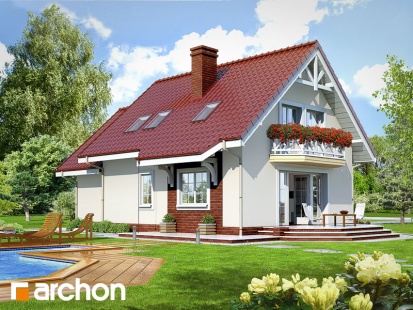 
http://pskplotnik.ru/ pskplotnik@gmail.com
Псков(911) 885-95-45
Р
ТРК РЕМСТРОЙ
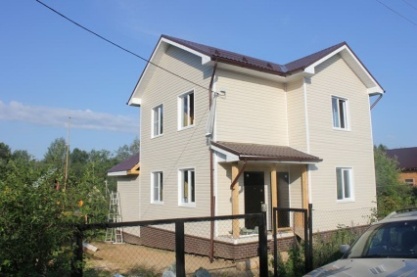 
http://tskremstroi.ru/info@tskremstroi.ru
Санкт-Петербург(812) 240-57-77
Р
РЕМСТРОЙСПб

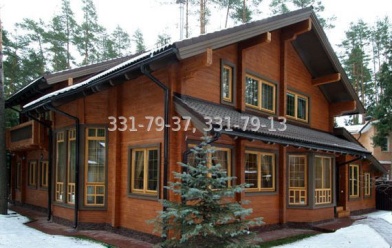 
http://spbremstroy.ru/ info@spbremstroy.ru
Санкт-Петербург
(812) 331-79-37
(812) 331-79-13
С
СВЕТЛИЦА
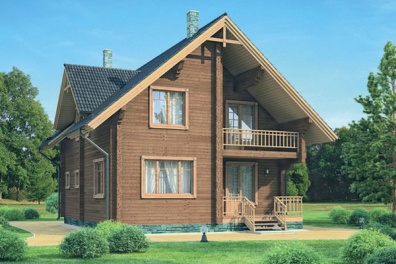 
http://www.svetlitca69.ru/ svetlitca.info@inbox.ru
Тверь
(4822) 41-90-97 
С
СЕВЕРНЫЙ СТРОИТЕЛЬ
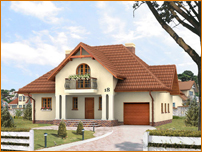 
http://sevstroy-spb.ru/SeverniyStroitel@mail.ru Этот e-mail адрес защищен от спам-ботов, для его просмотра у Вас должен быть включен Javascript 
Санкт-Петербург(812) 642-20-69
(812) 925-04-70
С
СМК УРОВЕНЬ
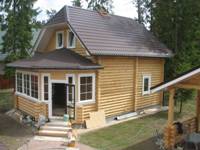 
http://www.smk-yroven.ru/manager@smk-yroven.ru 
Санкт-Петербург(812) 329-54-78
С
СТРОЙГРУППА БЕРЕГ
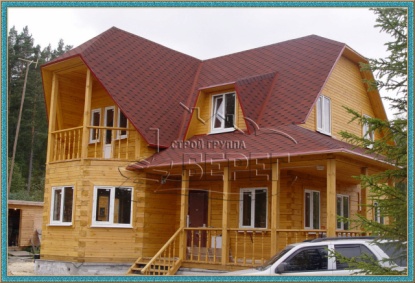 
http://spbbereg.ru/sgbereg@mail.ru  
Санкт-Петербург(812) 297-94-11
 (921) 319-58-48
С
СТРОИТЕЛИ ПСКОВА
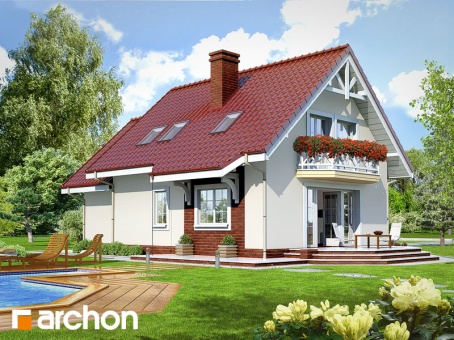 
http://stroitelipskova.ru/stroitelipskova@mail.ru Этот адрес электронной почты защищен от спам-ботов. У вас должен быть включен JavaScript для просмотра. 
Псков(911) 88 77 8 77
C
СТРОИТЕЛЬНЫЕ ТЕХНОЛОГИИ И ТРАДИЦИИ
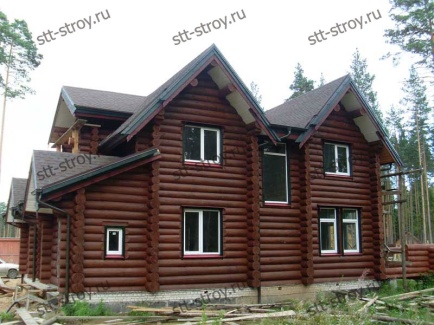 
http://stt-stroy.ru/stt-stroy@mail.ru
Санкт-Петербург
С
СТРОИМДОМ
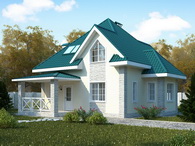 
http://www.stroimdomplus.ru/ 

office@stroimdomplus.ru
Санкт-Петербург(812) 490-75-77
(812) 364-97-90
C
СТРОИМДОМ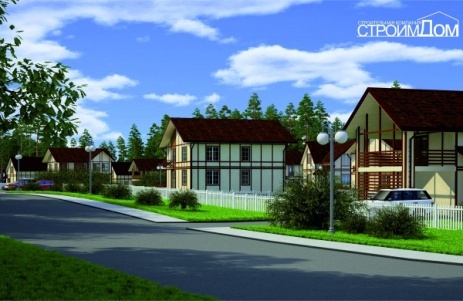 
http://domstroim35.ru/dom.stroim@bk.ru stroim@bk.ru
Вологда
(8172) 21-63-72
C
СК СВР
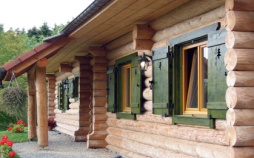 
http://www.s4astie.su/ 

mail@s4astie.su   
Санкт-Петербург(812) 945-67-1З
С
СТАВСПБ
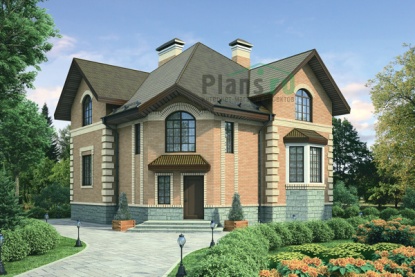 
http://stav-spb.ru/stavspb@gmail.com
Санкт-Петербург
С
СТРОЙДОМПЛЮС
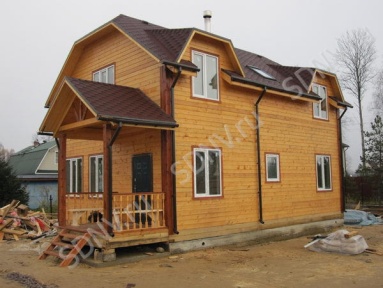 
http://sdnv.ru/mail@sdnv.ru 
Санкт-Петербург(812) 42-44-221
(964) 310-49-23
С
СТРОЙЗАГОРОДПРО
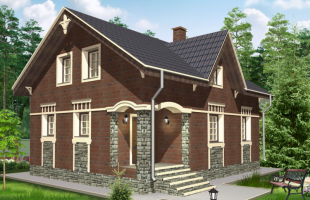 
http://stroyzagorodpro.ru/stroyfora@yandex.ru 
Санкт-Петербург(812) 946- 50- 48
С
СТРОЙМАТЕРИАЛЫ
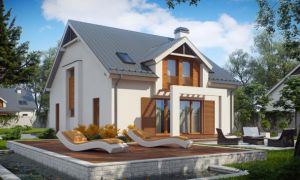 
http://ооо-стройматериалы.рф/
Санкт-Петербург(921) 645-68-27
(812) 438-19-36
C
СТРОИМ ДАЧИ
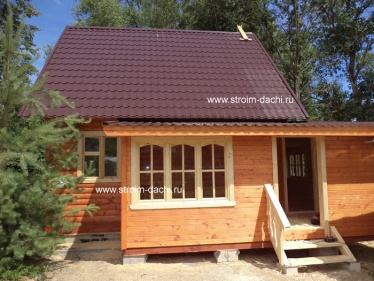 
http://www.stroim-dachi.ru/
Санкт-Петербург(812) 642-00-41
С
СТРОИТЕЛЬНАЯ СЕВЕРО-ЗАПАДНАЯ КОМПАНИЯ
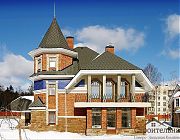 
http://www.stroisevzap.ru/stroisevzap@yandex.ru 
Санкт-Петербург(911) 123-03-29
С
СТРОЙКОМФОРТ
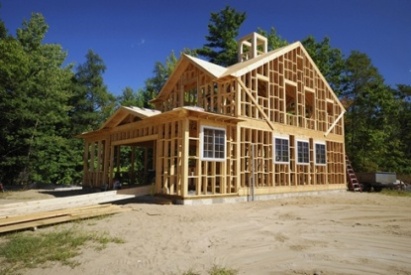 
http://stroycomf.ru/9502027@mail.ru 
Санкт-Петербург(812) 950-20-27
(905) 268 18 67
С
СТРОЙИНДУСТРИЯ
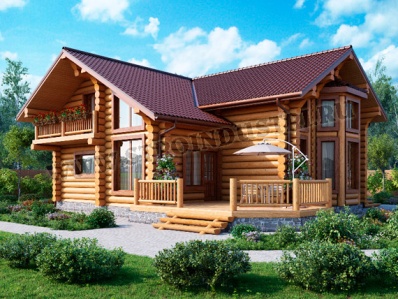 
http://www.stroindustri.ru/info@stroindustri.ru 
Санкт-Петербург(812) 333 05 89 
(812) 995 09 41
С
СТРОЙПРОЕКТ
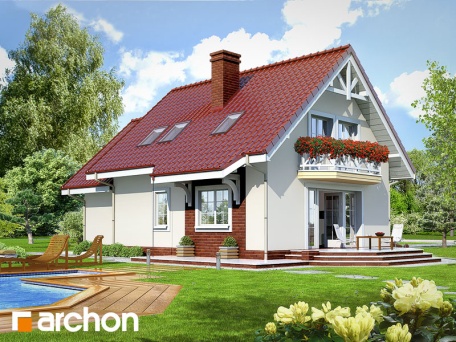 
http://stroyproekt.spb.ru/stroyproekt.spb2012@yandex.ru 
Санкт-Петербург (812) 930-96-31
С
СТРОЙТЕХНОЛОГИИ
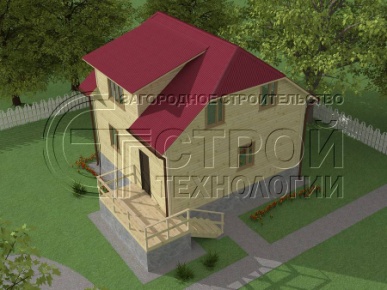 
http://nwst.ru/info@nwst.ru 
Санкт-Петербург(812) 702-70-20
С
СТРОЙЭКСПЕРТ
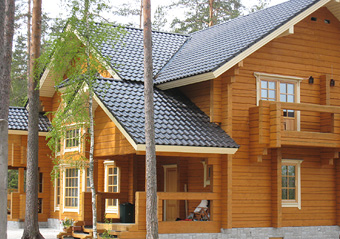 
http://spb-profi.ru/ 

spb-svb@ya.ru 
Санкт-Петербург(921) 941-10-91
Т
ТЕПЛЫЙ ДОМ
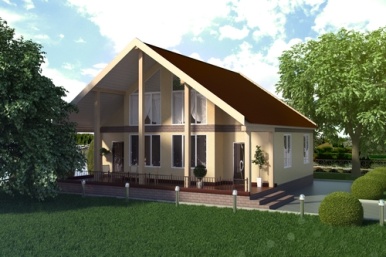 
http://tepliy-dom.com/info@tepliy-dom.com
Санкт-Петербург(812) 932-36-40
Т
ТЕПЛОБЛОКИ
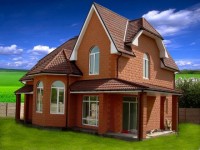 
http://teploblokispb.ru/teploblokispb.ru   
Санкт-Петербург(911) 274-13-61
(981) 720-16-30
Т
ТЕРМОКАРКАС
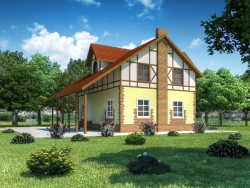 
http://termocarkas.ru/ info@termocarkas.ru
Санкт-Петербург 
(812) 973-10-11
Т
СК ТОК
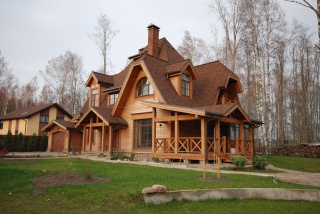 
http://tok-spb.ru/kuzmin.sbm@gmail.com
Санкт-Петербург
(812) 322 11 64 
(812) 941 71 50
Т
ТСК РЕМСТРОЙ
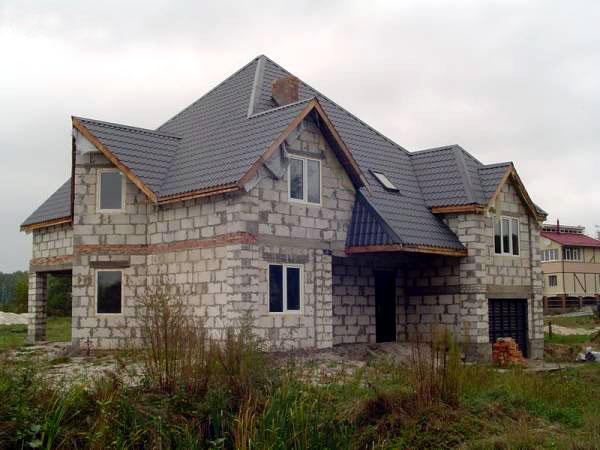 
http://tskremstroi.ru/info@tskremstroi.ru 
Санкт-Петербург
(812) 642-85-95 
(812) 385-75-00 
(812) 240-57-77
Т
ТРАДИЦИИ И ТЕХНОЛОГИИ
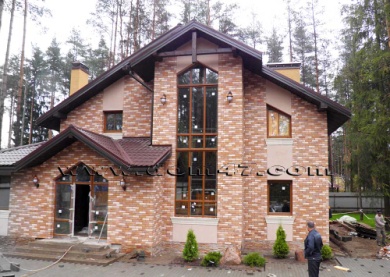 
http://www.dom47.com/ttdom@mail.ru 
Санкт-Петербург(921) 182-96-47
(911) 002-29-07
Т
ТК ДОМ
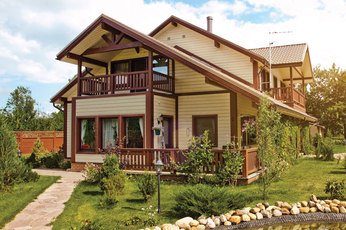 
http://www.tkdom.ru/ s.shiryaev@tkdom.ru 
Санкт-Петербург

(812) 600-21-11 

(921) 881-74-72
(812) 600 21 11
У
УДАЧНЫЙ ДОМ
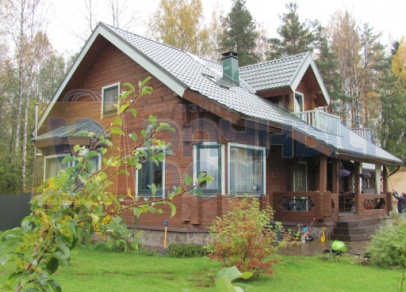 
http://udom-spb.ru/info@udom-spb.ru 

Санкт-Петербург(812) 946 33 62
(812) 946 33 92
Э
ЭКСПОЛЕССТРОЙ
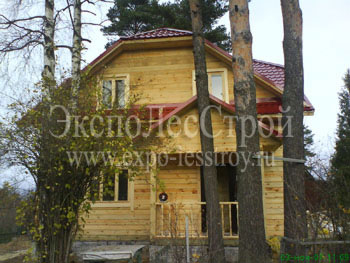 
http://www.expo-lesstroy.ru/exspo-lesstroy@yandex.ru 
Санкт-Петербург

(812) 903-25-75
Э
ЭКОНОМДОМА
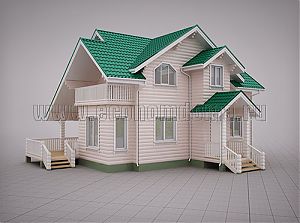 
http://economdoma.ru/info@economdoma.ru 
Санкт-Петербург(812) 454-41-20
Э
ЭКОНОМ СТРОЙ
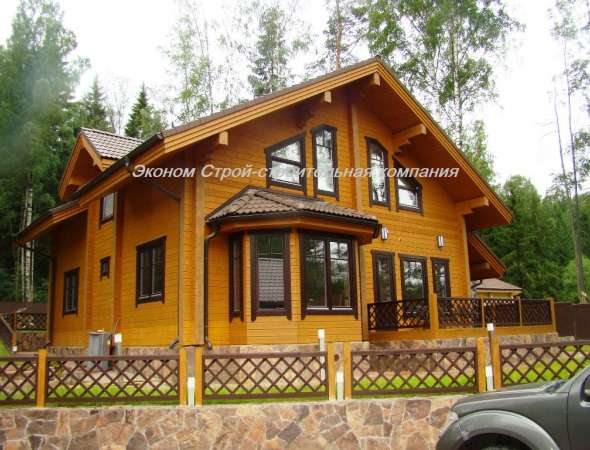 
http://www.economstroi.ru/economstroi@mail.ru 
Санкт-Петербург(812) 924-03-25
Э
ЭКОНОМПРОЕКТ
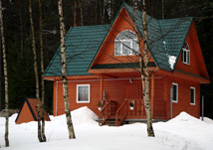 
http://economproekt.ru/novodom78@gmail.com 
Великий Новгород(960) 204-45-05
Э
ЭКОПРОЕКТ КАРЕЛИЯ
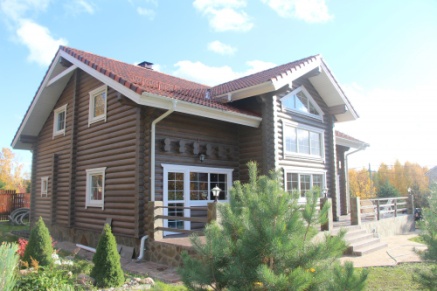 
http://ekokarelia.ru/ eko-karelia@mail.ru 
Санкт-Петербург

(812) 387-88-41
(812) 960-35-69
Ф
ФАВОРИТДОМСТРОЙ
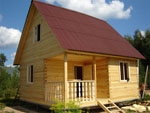 	
http://favoritedomstroy.ru/info@favoritedomstroy.ru 
Санкт-Петербург
(812) 996-78-82  
Ф
ФИНДОМ-СПб
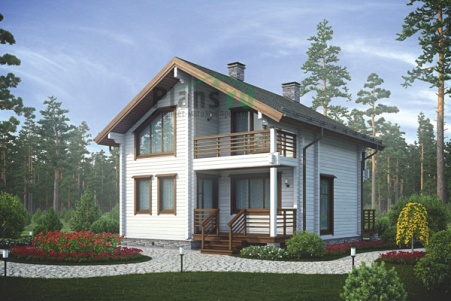 
http://findom-spb.ru/ 9542039@gmail.com 

Санкт-Петербург(812) 495-61-12 
(812) 954-20-39

Ф
ФИННДОМО
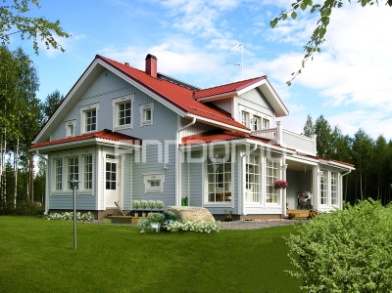 
http://www.finndomorus.ru/findomo@gmail.com 
Санкт-ПетербургМихайлов 
Дмитрий Юрьевич

 (812) 363-02-17
8 800 555-06-68
Х
ХАУС-КОНЦЕПТ
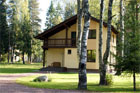 
http://www.haus-konzept.ru/ info@brus-haus.ru 
Санкт-Петербург

(812) 380·86·10
(812) 927·12·71
Х
ХАУС МАРКЕТ
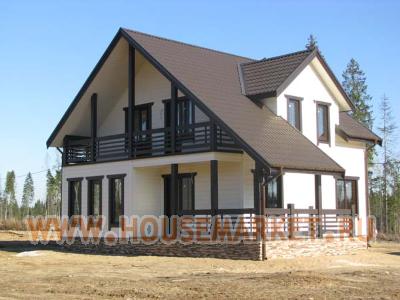 
http://www.housemarket.ru/front@housemarket.ru
Санкт-Петербург(812) 337-69-05
Х
ХОЛЬЦ ХАУС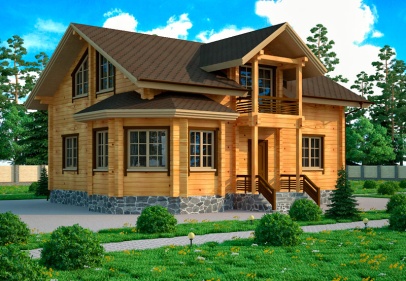 
http://holz-house.ru/  dom@holz-house.ru 
Москва

(495) 792-39-00
Ц
ЦЕНТР ДЕРЕВЯННОГО ДОМОСТРОЕНИЯ
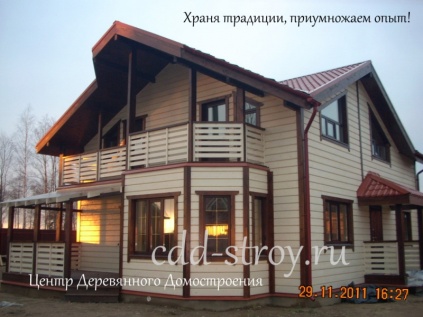 
http://cdd-stroy.ru/info@cdd-stroy.ru 
Санкт-Петербург(812) 448–64–63 
(921) 448–84–50 
(963) 249–85–13
Ц
ЦЕНТР САДОВОГО СТРОИТЕЛЬСТВ
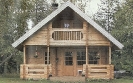 
http://www.ydachaspb.ru/ydachaspb@list.ru
Санкт-Петербург(812) 647-64-58
927-62-41
Ц
ЦАРСКАЯ УСАДЬБА
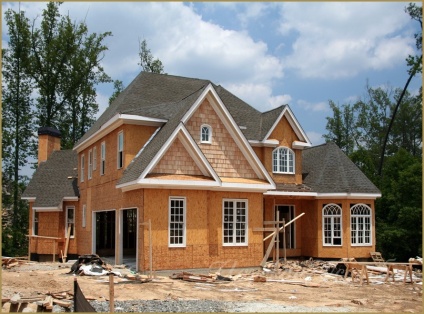 
http://avdali.ru/info@strolh.ru 
Санкт-Петербург(812) 309-05-50
Ц
ЦЕСМА
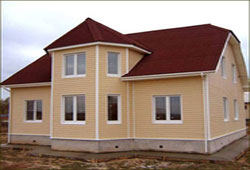 
http://cesma-house.ru/cesmahouse@yandex.ru 
Великий Новгород(812) 544-09-59

Я
ЯМЕРА
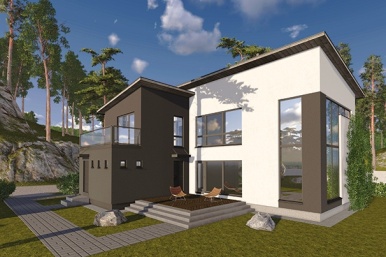 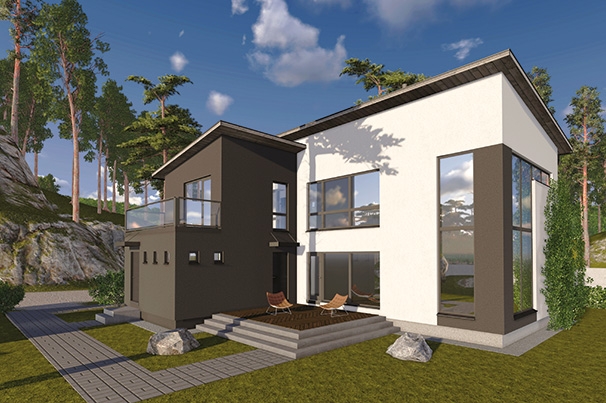 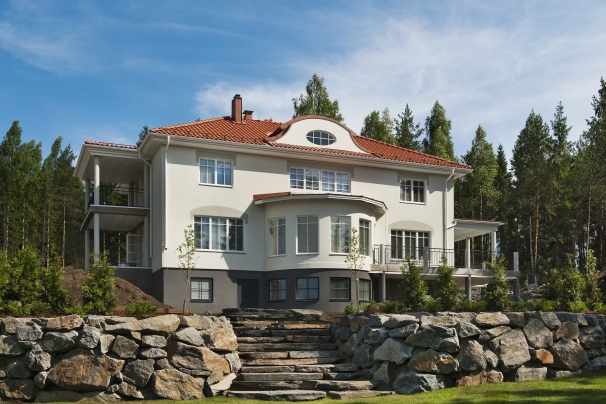 
http://www.jamera.ru/ info@jamera.ru 
Санкт-Петербург(812) 740-11-35
I
IZBURG
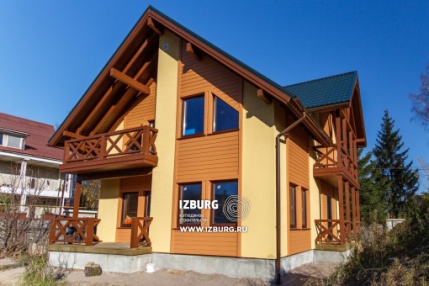 
http://www.izburg.ru/info@izburg.ru 
Санкт-Петербург(812) 454-54-58
 (812) 642-16-36
L
LITOSСТРОЙ
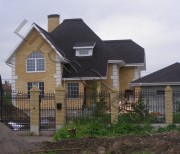 
http://www.litosstroy.ru/info@litosstroy.ru 
Санкт-Петербург(812) 982 95 06

P
POLAR SIP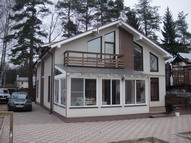 
http://www.polarsip.ru/ box@polarsip.ru 
Санкт-Петербург
(812) 313-00-33
S
SGHOUSE
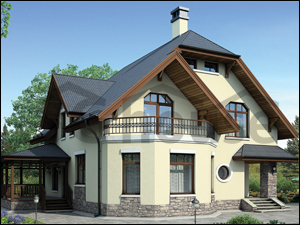 
http://www.sghouse.ru/ar-sghouse@mail.ru 
Санкт-Петербург(812) 640-50-85
(812) 943-15-38